[NOM DU CLUB]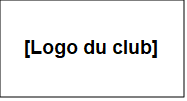 Éco-responsable pour une solidarité maximum.La solidarité est une valeur importante pour le club, appliquons-la. Les chances des uns et des autres ne sont pas égales. Mais nous pouvons combler cela en nous aidant mutuellement. Être solidaire c’est aussi ne plus compromettre les ressources des générations futures. Le club a à cœur de protéger la planète. Soyons donc responsables et montrons l’exemple (surtout aux plus jeunes). Ce ne sont pas uniquement les grands groupes qui doivent limiter leur empreinte carbone, c’est l’affaire de tous. Adoptons donc des gestes simples dans la vie de tous les jours. Notamment en venant en aide aux autres, en polluant moins et en consommant mieux.
Pour tous les membres Les actions ci-dessous sont communes. Y compris lorsque vous êtes spectateur car même à l’extérieur, soyons éco-responsables.Sociétal : Réfléchir à des achats responsables (notamment en prenant en compte la manière dont les produits sont fabriqués et leurs nécessités).Environnemental : Réduire la consommation d’eau gaspillée ;Supprimer les bouteilles plastiques et utiliser des gourdes réutilisables ;Éteindre la lumière quand on sort d’une pièce ;Limiter les éclairages ;Supprimer les éclairages superflus ;Favoriser le covoiturage ;Favoriser les transports plus vert (pied, vélo, transport en commun) ;Limiter les déchets.Social :Être poli envers les autres ;Venir en aide à celui qui en besoin ;Refuser toute forme de discrimination et de violence.Adhérent - joueur Vous êtes nombreux en termes d’adhérents, vos petites actions individuelles cumulées ont de gros impacts.Environnemental :Prendre des douches inférieures à 5 min ;Participer à la préparation de repas pour la buvette.Social : Faire en sorte que tous les adhérents se sentent intégrés dans le club.Parent Être parent c’est montrer l’exemple et faire le maximum pour que son enfant ait la plus belle vie possible. Pour y contribuer, il y a des gestes simples qui peuvent être adoptés.Sociétal :Prévenir des risques d’une mauvaise alimentation.Environnemental : Participer à la préparation de repas fait maison pour la buvette afin de mieux manger et limiter l’empreinte carbone ;Inciter les enfants à manger des fruits plutôt que des gâteaux 
industriels.Éducateur En plus d’enseigner les bons comportements à adopter, un éducateur a les moyens de faire que chaque adhérent se sente intégré au sein du club. Soyez un bon exemple à suivre.Sociétal :Faire de la prévention une fois par an sur le racisme et l’inclusion ;Faire en sorte que tous les adhérents se sentent intégrés dans le club ;Vérifier l’inclusion de tous les adhérents dans le club ;Prévenir des risques potentiels liés à la pratique sportive ; Prévenir des risques d’une mauvaise alimentation ;Former aux gestes de premier secours.Environnemental : Fournir des encas plus sains aux enfants ;Participer à la préparation de repas fait maison pour la buvette afin de mieux manger et limiter l’empreinte carbone ;Distribuer des fruits aux joueurs ;Favoriser les sorties à proximité du club ;Tendre vers 100 % de covoiturage.Dirigeant C'est aux dirigeants qu'il incombe de propager la bonne parole en matière de responsabilité sociétale dans le club. Aussi, ces derniers se doivent d'être exemplaires dans leur comportement sur ces sujets.Sociétal :Faire en sorte que tous les adhérents se sentent intégrés dans le club ;Vérifier l’inclusion de tous les adhérents dans le club ;Prévenir des risques potentiels lié à la pratique sportive ;Prévenir des risques d’une mauvaise alimentation ;Former aux gestes de premier secours.Environnemental : Installer des fontaines à eau ;Repenser à une meilleure alimentaire lors de la buvette ;Participer à la préparation de repas fait maison pour la buvette afin de mieux manger et limiter l’empreinte carbone ;Supprimer les gâteaux industriels dans le club ;Mettre en place un partenariat avec un agriculteur local ;Distribuer des fruits aux joueurs ;Organiser un atelier pédagogique sur les fruits de saison local ;Installer des poubelles de tri sélectif ;Installer des ampoules LED ;Revoir les déperditions de chaleur du club à la baisse ;Favoriser les sorties à proximité du club ;Tendre vers 100 % de covoiturage ;Mesurer la production de déchets du club et la réduire.Résultat :Mesurer l'empreinte carbone du club chaque saison ;Recruter ou nommer un responsable RSO ;Organiser une réunion sur les enjeux RSO et les résultats obtenus chaque saison.Nom Prénom :Date :Signature de l’adhérent ou du représentant légal Précédée de la mention “lu et approuvé”Comment utiliser ce modèle de charte des responsabilités sociétales ?Merci d’avoir téléchargé notre charte de bonne conduite type !Vous pouvez facilement adapter celle-ci à votre club de sport amateur.Pour cela, n’hésitez pas à :Ajouter votre logo et le nom de votre club dans les encadrés ci-dessous.Changer la couleur et la police d’écriture.Ajouter, supprimer ou modifier des passages.Une fois que vous avez pris connaissance de cet encart, vous pouvez le supprimer !Charte des responsabilités sociétales 